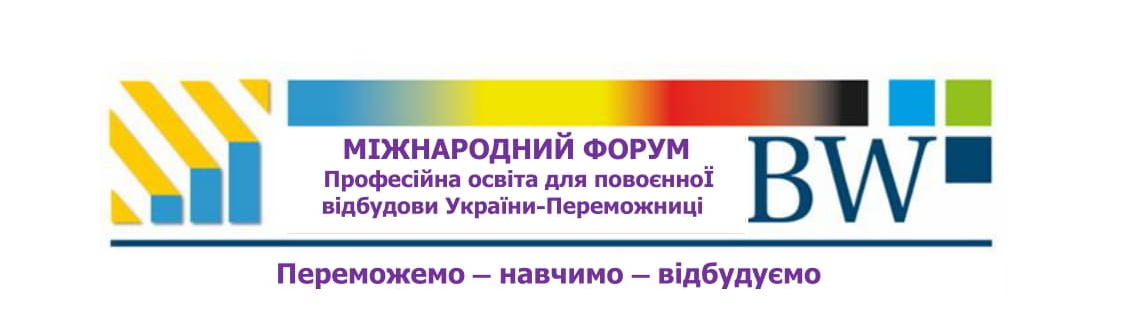 Проєкт станом на 20.09.2022.ПРОГРАМА проведення Міжнародного форуму «Професійна освіта для повоєнної відбудови України-Переможниці»11 жовтня 2022 року                                                                                     м. ДніпроМодератори Форуму:від України - 	Голова Федерації організацій роботодавців                         	Дніпропетровщини Віктор СЕРГЄЄВ;від Німеччини -	експерт  Освітнього центру економіки федеральної землі  Німеччини Мекленбург-Передня Померанія Ханс МАНЦКЕ.Робочі мови Форуму: українська, німецька.   Працюватиме синхронний перекладач.10.30-11.00Реєстрація учасників Форуму «offline» та «online». Вітальна кава. Спілкування з пресою.11.00-11.15Відкриття Форуму, вітальне слово.Голова Федерації організацій роботодавців ДніпропетровщиниВіктор СЕРГЄЄВПерший заступник голови Дніпропетровської воєнної державної адміністраціїВолодимир ОРЛОВПерший голова Освітнього центру економіки федеральної землі Німеччини Мекленбург-Передня Померанія,Почесний президент організації роботодавців NORDMETALLТомас Гюнтер ЛАМБУШГолова Дніпропетровського обласного об’єднання профспілокВіталій ДУБІЛЬ11.15-11.35Вступні доповіді.«Професійна освіта в Україні – реагуємо на виклики сьогодення» Директор директорату професійної освіти Міністерства освіти і науки УкраїниІрина ШУМІК«Німецький досвід дуальної системи професійної освіти для використання в сучасній Україні»Експерт Освітнього центру Мекленбург-Передня ПомераніяГюнтер ТРЕПТЕ11.35-12.00Презентації відпрацьованих позиційних документів Форуму.Керівники робочих груп з підготовки Форуму:Компонент «Відповідність ринка праці потребам роботодавців».Директор Дніпропетровського інвестиційного агентстваВалентина ЗАТИШНЯККомпонент «Професійна орієнтація молоді».Завідувач кафедри Дніпровської Академії неперервної освітиОксана БУТУРЛІНА Компонент «Дуальне навчання та розробка професійних стандартів».Директор навчально-методичного Центру професійно-технічної освіти в Дніпропетровській областіВіктор ВАСИЛИНЕНКО  12.00-12.45Доповіді щодо результатів та бачення перспектив осучаснення професійної освіти в інтересах роботодавців:- Директор Центру компетенцій та розвитку людського капіталу Федерації роботодавців України Людмила ВАСИЛЕГА, м. Київ;- Директор наукової установи «Інститут професійно-технічної освіти Національної академії педагогічних наук України»Валентина РАДКЕВИЧ, м. Київ;- Директор з корпоративних відносин компанії «Інтерпайп» Людмила НОВАК, м. Дніпро;- Начальник бюро розвитку персоналу ПАТ «Центральний гірничо-збагачувальний комбінат»Лілія ХИЖНЯК, м. Кривий Ріг;- Директор Дніпропетровського обласного центру зайнятостіВікторія КУЗНЕЦОВА, м. Дніпро.12.45-13.00Кава-брейк.13.00-13.30Доповідь: «Досвід інтеграції національних біженців в Грузії» - заступник керівника Грузинської асоціації роботодавців «GEA» Елен МАХАРАШВІЛІ.Доповідь: «Пілотний проєкт в Дніпропетровській області впровадження європейського досвіду мікроакредитації з прискореного професійного навчання молоді ті дорослого населення» - старший експерт з розвитку людського капіталу Європейського Фонду Освіти  (EТF) Олена БЕХ.13.30-15.0Презентація кращих практик модернізації професійної освіти від партнерів з закордону, членів робочих груп, роботодавців, профспілок, освітян, державних органів та органів місцевого самоврядування. Виступити забажали:від німецьких партнерів по розповсюдженню в Україні досвіду Дніпропетровщини щодо навчання наставників на виробництві;завідувач сектору професійної освіти ДНУ «Інститут освітньої аналітики» Міністерства освіти і науки України,   м. КиївСергій МЕЛЬНИК;член Національного агентства кваліфікацій, КиївІнна ОСАДЧУК;голова Всеукраїнської асоціації працівників професійно-технічної освіти, м. КиївКатерина МИРОШНИЧЕНКО;засновник-директор ТОВ «Видавничо-поліграфічний Дім «Формат А+», керівник кластеру поліграфічної індустрії,           м. ДніпроНаталія ІСАЄВА;президент Західноукраїнської регіональної непідприєм-ницької громадської організації «Волинський ресурсний центр», м. РівнеВасиль КАШЕВСЬКИЙ;керівник проєктів у сфері професійно-технічної освіти Німецько-української промислово-торгівельної палати,              м. ЛьвівНаталія СТАРОДУБ;засновник-директор ПП  «Балівська будівельна група компаній», с. Балівка, Голова обласної організації роботодавців будівельної галузіВіктор ШИНКЕВИЧ;директор Дніпровського центру професійно-технічної освіти, м. ДніпроОлександр СТРІЛЕЦЬ;директор приватного професійно-технічного закладу,                   м. Кривий РігАндрій СЕМЕНОВ;директор ТОВ «Астра», м. ВерхньодніпровськВолодимир  ТАРАБАН;керівник Центру «Кар’єрний хаб», м. КиївТарас ДЕРКАЧ;виконавчий директор Асоціації інноваційної освіти, м. Київ  Ольга ФЛЯРКОВСЬКА;начальник відділу наукового та навчально-методичного забезпечення змісту позашкільної освіти та виховної роботи ДНУ «Інститут модернізації змісту освіти», м. КиївМарія БОГУСЛАВ.Теми виступів уточняються да будуть додані.15.00-15.15 Кава-брейк15.15-15.45Дискусія, обговорення позиційних документів, резолюції Форуму.15.45-16.00Підведення підсумків.